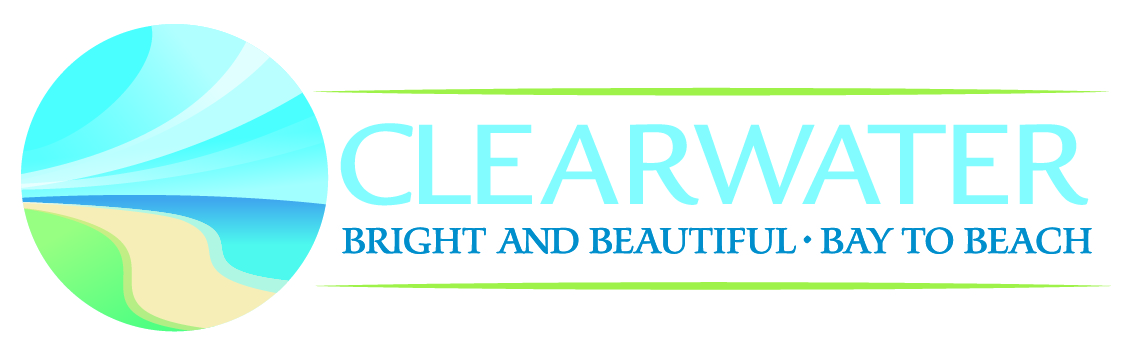 Planning & Development DepartmentPlanning & Development DepartmentPlanning & Development DepartmentPlanning & Development DepartmentPlanning & Development DepartmentPlanning & Development DepartmentPlanning & Development DepartmentPlanning & Development DepartmentPlanning & Development DepartmentPlanning & Development DepartmentApplication for a Text Amendment to theCommunity Development Code Application for a Text Amendment to theCommunity Development Code Application for a Text Amendment to theCommunity Development Code Application for a Text Amendment to theCommunity Development Code Application for a Text Amendment to theCommunity Development Code Application for a Text Amendment to theCommunity Development Code Application for a Text Amendment to theCommunity Development Code Application for a Text Amendment to theCommunity Development Code Application for a Text Amendment to theCommunity Development Code Application for a Text Amendment to theCommunity Development Code All applications are to be filled out completely AND correctly, AND submitted in person (no fax or deliveries) to the Planning & Development DepartmenT. All applications are to be filled out completely AND correctly, AND submitted in person (no fax or deliveries) to the Planning & Development DepartmenT. All applications are to be filled out completely AND correctly, AND submitted in person (no fax or deliveries) to the Planning & Development DepartmenT. All applications are to be filled out completely AND correctly, AND submitted in person (no fax or deliveries) to the Planning & Development DepartmenT. All applications are to be filled out completely AND correctly, AND submitted in person (no fax or deliveries) to the Planning & Development DepartmenT. All applications are to be filled out completely AND correctly, AND submitted in person (no fax or deliveries) to the Planning & Development DepartmenT. All applications are to be filled out completely AND correctly, AND submitted in person (no fax or deliveries) to the Planning & Development DepartmenT. All applications are to be filled out completely AND correctly, AND submitted in person (no fax or deliveries) to the Planning & Development DepartmenT. All applications are to be filled out completely AND correctly, AND submitted in person (no fax or deliveries) to the Planning & Development DepartmenT. All applications are to be filled out completely AND correctly, AND submitted in person (no fax or deliveries) to the Planning & Development DepartmenT. All applications are to be filled out completely AND correctly, AND submitted in person (no fax or deliveries) to the Planning & Development DepartmenT. All applications are to be filled out completely AND correctly, AND submitted in person (no fax or deliveries) to the Planning & Development DepartmenT. ORIGINAL APPLICATION THAT IS SIGNED AND NOTARIZED IS TO BE SUBMITTED FOR REVIEW BY THE PLANNING AND DEVELOPMENT DEPARTMENT.  ORIGINAL APPLICATION THAT IS SIGNED AND NOTARIZED IS TO BE SUBMITTED FOR REVIEW BY THE PLANNING AND DEVELOPMENT DEPARTMENT.  ORIGINAL APPLICATION THAT IS SIGNED AND NOTARIZED IS TO BE SUBMITTED FOR REVIEW BY THE PLANNING AND DEVELOPMENT DEPARTMENT.  ORIGINAL APPLICATION THAT IS SIGNED AND NOTARIZED IS TO BE SUBMITTED FOR REVIEW BY THE PLANNING AND DEVELOPMENT DEPARTMENT.  ORIGINAL APPLICATION THAT IS SIGNED AND NOTARIZED IS TO BE SUBMITTED FOR REVIEW BY THE PLANNING AND DEVELOPMENT DEPARTMENT.  ORIGINAL APPLICATION THAT IS SIGNED AND NOTARIZED IS TO BE SUBMITTED FOR REVIEW BY THE PLANNING AND DEVELOPMENT DEPARTMENT.  ORIGINAL APPLICATION THAT IS SIGNED AND NOTARIZED IS TO BE SUBMITTED FOR REVIEW BY THE PLANNING AND DEVELOPMENT DEPARTMENT.  ORIGINAL APPLICATION THAT IS SIGNED AND NOTARIZED IS TO BE SUBMITTED FOR REVIEW BY THE PLANNING AND DEVELOPMENT DEPARTMENT.  ORIGINAL APPLICATION THAT IS SIGNED AND NOTARIZED IS TO BE SUBMITTED FOR REVIEW BY THE PLANNING AND DEVELOPMENT DEPARTMENT.  ORIGINAL APPLICATION THAT IS SIGNED AND NOTARIZED IS TO BE SUBMITTED FOR REVIEW BY THE PLANNING AND DEVELOPMENT DEPARTMENT.  ORIGINAL APPLICATION THAT IS SIGNED AND NOTARIZED IS TO BE SUBMITTED FOR REVIEW BY THE PLANNING AND DEVELOPMENT DEPARTMENT.  ORIGINAL APPLICATION THAT IS SIGNED AND NOTARIZED IS TO BE SUBMITTED FOR REVIEW BY THE PLANNING AND DEVELOPMENT DEPARTMENT.  It is incumbent upon the applicant to submit complete AND correct information.  Any misleading, deceptive, incomplete or incorrect information may invalidate your APPLICATION.It is incumbent upon the applicant to submit complete AND correct information.  Any misleading, deceptive, incomplete or incorrect information may invalidate your APPLICATION.It is incumbent upon the applicant to submit complete AND correct information.  Any misleading, deceptive, incomplete or incorrect information may invalidate your APPLICATION.It is incumbent upon the applicant to submit complete AND correct information.  Any misleading, deceptive, incomplete or incorrect information may invalidate your APPLICATION.It is incumbent upon the applicant to submit complete AND correct information.  Any misleading, deceptive, incomplete or incorrect information may invalidate your APPLICATION.It is incumbent upon the applicant to submit complete AND correct information.  Any misleading, deceptive, incomplete or incorrect information may invalidate your APPLICATION.It is incumbent upon the applicant to submit complete AND correct information.  Any misleading, deceptive, incomplete or incorrect information may invalidate your APPLICATION.It is incumbent upon the applicant to submit complete AND correct information.  Any misleading, deceptive, incomplete or incorrect information may invalidate your APPLICATION.It is incumbent upon the applicant to submit complete AND correct information.  Any misleading, deceptive, incomplete or incorrect information may invalidate your APPLICATION.It is incumbent upon the applicant to submit complete AND correct information.  Any misleading, deceptive, incomplete or incorrect information may invalidate your APPLICATION.It is incumbent upon the applicant to submit complete AND correct information.  Any misleading, deceptive, incomplete or incorrect information may invalidate your APPLICATION.It is incumbent upon the applicant to submit complete AND correct information.  Any misleading, deceptive, incomplete or incorrect information may invalidate your APPLICATION.THE APPLICANT, BY FILING THIS APPLICATION, AGREES to COMPLY WITH ALL APPLICABLE REQUIREMENTS OF THE COMMUNITY DEVELOPMENT CODE.THE APPLICANT, BY FILING THIS APPLICATION, AGREES to COMPLY WITH ALL APPLICABLE REQUIREMENTS OF THE COMMUNITY DEVELOPMENT CODE.THE APPLICANT, BY FILING THIS APPLICATION, AGREES to COMPLY WITH ALL APPLICABLE REQUIREMENTS OF THE COMMUNITY DEVELOPMENT CODE.THE APPLICANT, BY FILING THIS APPLICATION, AGREES to COMPLY WITH ALL APPLICABLE REQUIREMENTS OF THE COMMUNITY DEVELOPMENT CODE.THE APPLICANT, BY FILING THIS APPLICATION, AGREES to COMPLY WITH ALL APPLICABLE REQUIREMENTS OF THE COMMUNITY DEVELOPMENT CODE.THE APPLICANT, BY FILING THIS APPLICATION, AGREES to COMPLY WITH ALL APPLICABLE REQUIREMENTS OF THE COMMUNITY DEVELOPMENT CODE.THE APPLICANT, BY FILING THIS APPLICATION, AGREES to COMPLY WITH ALL APPLICABLE REQUIREMENTS OF THE COMMUNITY DEVELOPMENT CODE.THE APPLICANT, BY FILING THIS APPLICATION, AGREES to COMPLY WITH ALL APPLICABLE REQUIREMENTS OF THE COMMUNITY DEVELOPMENT CODE.THE APPLICANT, BY FILING THIS APPLICATION, AGREES to COMPLY WITH ALL APPLICABLE REQUIREMENTS OF THE COMMUNITY DEVELOPMENT CODE.THE APPLICANT, BY FILING THIS APPLICATION, AGREES to COMPLY WITH ALL APPLICABLE REQUIREMENTS OF THE COMMUNITY DEVELOPMENT CODE.THE APPLICANT, BY FILING THIS APPLICATION, AGREES to COMPLY WITH ALL APPLICABLE REQUIREMENTS OF THE COMMUNITY DEVELOPMENT CODE.THE APPLICANT, BY FILING THIS APPLICATION, AGREES to COMPLY WITH ALL APPLICABLE REQUIREMENTS OF THE COMMUNITY DEVELOPMENT CODE.PROPERTY OWNER(S) (LIST ALL OWNERS ON DEED):PROPERTY OWNER(S) (LIST ALL OWNERS ON DEED):PROPERTY OWNER(S) (LIST ALL OWNERS ON DEED):MAILING ADDRESS:MAILING ADDRESS:MAILING ADDRESS:PHONE NUMBER:PHONE NUMBER:PHONE NUMBER:EMAIL:EMAIL:EMAIL:AGENT OR REPRESENTATIVE:AGENT OR REPRESENTATIVE:AGENT OR REPRESENTATIVE:MAILING ADDRESS:MAILING ADDRESS:MAILING ADDRESS:PHONE NUMBER:PHONE NUMBER:PHONE NUMBER:EMAIL:EMAIL:EMAIL:BUSINESS NAME:BUSINESS NAME:BUSINESS NAME:STREET ADDRESS:STREET ADDRESS:STREET ADDRESS:PARCEL NUMBER(S):PARCEL NUMBER(S):PARCEL NUMBER(S):LEGAL DESCRIPTION:LEGAL DESCRIPTION:LEGAL DESCRIPTION:DESCRIPTION OF REQUEST:DESCRIPTION OF REQUEST:DESCRIPTION OF REQUEST:DESCRIPTION OF REQUEST:DESCRIPTION OF REQUEST:DESCRIPTION OF REQUEST:Planning & Development DepartmentPlanning & Development DepartmentPlanning & Development DepartmentPlanning & Development DepartmentPlanning & Development DepartmentPlanning & Development DepartmentPlanning & Development DepartmentPlanning & Development DepartmentPlanning & Development DepartmentPlanning & Development DepartmentPlanning & Development DepartmentPlanning & Development DepartmentApplication for a Text Amendment to theCommunity Development CodeApplication for a Text Amendment to theCommunity Development CodeApplication for a Text Amendment to theCommunity Development CodeApplication for a Text Amendment to theCommunity Development CodeApplication for a Text Amendment to theCommunity Development CodeApplication for a Text Amendment to theCommunity Development CodeApplication for a Text Amendment to theCommunity Development CodeApplication for a Text Amendment to theCommunity Development CodeApplication for a Text Amendment to theCommunity Development CodeApplication for a Text Amendment to theCommunity Development CodeApplication for a Text Amendment to theCommunity Development CodeApplication for a Text Amendment to theCommunity Development CodeAll applications for text amendments to the Community Development Code must be consistent with and further the goals, objectives and policies of the Comprehensive Plan and further the purposes of the Community Development Code and other City ordinances and actions designed to implement the Plan.All applications for text amendments to the Community Development Code must be consistent with and further the goals, objectives and policies of the Comprehensive Plan and further the purposes of the Community Development Code and other City ordinances and actions designed to implement the Plan.All applications for text amendments to the Community Development Code must be consistent with and further the goals, objectives and policies of the Comprehensive Plan and further the purposes of the Community Development Code and other City ordinances and actions designed to implement the Plan.All applications for text amendments to the Community Development Code must be consistent with and further the goals, objectives and policies of the Comprehensive Plan and further the purposes of the Community Development Code and other City ordinances and actions designed to implement the Plan.All applications for text amendments to the Community Development Code must be consistent with and further the goals, objectives and policies of the Comprehensive Plan and further the purposes of the Community Development Code and other City ordinances and actions designed to implement the Plan.All applications for text amendments to the Community Development Code must be consistent with and further the goals, objectives and policies of the Comprehensive Plan and further the purposes of the Community Development Code and other City ordinances and actions designed to implement the Plan.All applications for text amendments to the Community Development Code must be consistent with and further the goals, objectives and policies of the Comprehensive Plan and further the purposes of the Community Development Code and other City ordinances and actions designed to implement the Plan.All applications for text amendments to the Community Development Code must be consistent with and further the goals, objectives and policies of the Comprehensive Plan and further the purposes of the Community Development Code and other City ordinances and actions designed to implement the Plan.All applications for text amendments to the Community Development Code must be consistent with and further the goals, objectives and policies of the Comprehensive Plan and further the purposes of the Community Development Code and other City ordinances and actions designed to implement the Plan.All applications for text amendments to the Community Development Code must be consistent with and further the goals, objectives and policies of the Comprehensive Plan and further the purposes of the Community Development Code and other City ordinances and actions designed to implement the Plan.All applications for text amendments to the Community Development Code must be consistent with and further the goals, objectives and policies of the Comprehensive Plan and further the purposes of the Community Development Code and other City ordinances and actions designed to implement the Plan.All applications for text amendments to the Community Development Code must be consistent with and further the goals, objectives and policies of the Comprehensive Plan and further the purposes of the Community Development Code and other City ordinances and actions designed to implement the Plan.All applications for text amendments to the Community Development Code must be consistent with and further the goals, objectives and policies of the Comprehensive Plan and further the purposes of the Community Development Code and other City ordinances and actions designed to implement the Plan.All applications for text amendments to the Community Development Code must be consistent with and further the goals, objectives and policies of the Comprehensive Plan and further the purposes of the Community Development Code and other City ordinances and actions designed to implement the Plan.All applications for text amendments to the Community Development Code must be consistent with and further the goals, objectives and policies of the Comprehensive Plan and further the purposes of the Community Development Code and other City ordinances and actions designed to implement the Plan.APPLICATION MUST BE IN CONJUNCTION WITH A DEVELOPMENT APPLICATION. PLEASE PROVIDE THE FOLLOWING INFORMATION:APPLICATION MUST BE IN CONJUNCTION WITH A DEVELOPMENT APPLICATION. PLEASE PROVIDE THE FOLLOWING INFORMATION:APPLICATION MUST BE IN CONJUNCTION WITH A DEVELOPMENT APPLICATION. PLEASE PROVIDE THE FOLLOWING INFORMATION:APPLICATION MUST BE IN CONJUNCTION WITH A DEVELOPMENT APPLICATION. PLEASE PROVIDE THE FOLLOWING INFORMATION:APPLICATION MUST BE IN CONJUNCTION WITH A DEVELOPMENT APPLICATION. PLEASE PROVIDE THE FOLLOWING INFORMATION:APPLICATION MUST BE IN CONJUNCTION WITH A DEVELOPMENT APPLICATION. PLEASE PROVIDE THE FOLLOWING INFORMATION:APPLICATION MUST BE IN CONJUNCTION WITH A DEVELOPMENT APPLICATION. PLEASE PROVIDE THE FOLLOWING INFORMATION:APPLICATION MUST BE IN CONJUNCTION WITH A DEVELOPMENT APPLICATION. PLEASE PROVIDE THE FOLLOWING INFORMATION:APPLICATION MUST BE IN CONJUNCTION WITH A DEVELOPMENT APPLICATION. PLEASE PROVIDE THE FOLLOWING INFORMATION:APPLICATION MUST BE IN CONJUNCTION WITH A DEVELOPMENT APPLICATION. PLEASE PROVIDE THE FOLLOWING INFORMATION:APPLICATION MUST BE IN CONJUNCTION WITH A DEVELOPMENT APPLICATION. PLEASE PROVIDE THE FOLLOWING INFORMATION:APPLICATION MUST BE IN CONJUNCTION WITH A DEVELOPMENT APPLICATION. PLEASE PROVIDE THE FOLLOWING INFORMATION:APPLICATION MUST BE IN CONJUNCTION WITH A DEVELOPMENT APPLICATION. PLEASE PROVIDE THE FOLLOWING INFORMATION:APPLICATION MUST BE IN CONJUNCTION WITH A DEVELOPMENT APPLICATION. PLEASE PROVIDE THE FOLLOWING INFORMATION:ADDRESS OF SUBJECT PROPERTY:ADDRESS OF SUBJECT PROPERTY:ADDRESS OF SUBJECT PROPERTY:ADDRESS OF SUBJECT PROPERTY:PARCEL NUMBER(S):PARCEL NUMBER(S):PARCEL NUMBER(S):PARCEL NUMBER(S):LEGAL DESCRIPTION:LEGAL DESCRIPTION:LEGAL DESCRIPTION:LEGAL DESCRIPTION:FUTURE LAND USE PLAN DESIGNATION:FUTURE LAND USE PLAN DESIGNATION:FUTURE LAND USE PLAN DESIGNATION:FUTURE LAND USE PLAN DESIGNATION:ZONING DISTRICT:ZONING DISTRICT:ZONING DISTRICT:ZONING DISTRICT:SPECIAL AREA PLAN:SPECIAL AREA PLAN:SPECIAL AREA PLAN:SPECIAL AREA PLAN:PARCEL SIZE:PARCEL SIZE:PARCEL SIZE:PARCEL SIZE:acresacressquare feetsquare feetPROPOSED DEVELOPMENT:PROPOSED DEVELOPMENT:PROPOSED DEVELOPMENT:PROPOSED DEVELOPMENT:STATE OF FLORIDA, COUNTY OF PINELLASSTATE OF FLORIDA, COUNTY OF PINELLASSTATE OF FLORIDA, COUNTY OF PINELLASSTATE OF FLORIDA, COUNTY OF PINELLASSTATE OF FLORIDA, COUNTY OF PINELLASSTATE OF FLORIDA, COUNTY OF PINELLASSTATE OF FLORIDA, COUNTY OF PINELLASSTATE OF FLORIDA, COUNTY OF PINELLASSTATE OF FLORIDA, COUNTY OF PINELLASSTATE OF FLORIDA, COUNTY OF PINELLASSTATE OF FLORIDA, COUNTY OF PINELLASSTATE OF FLORIDA, COUNTY OF PINELLASSTATE OF FLORIDA, COUNTY OF PINELLASSTATE OF FLORIDA, COUNTY OF PINELLASSTATE OF FLORIDA, COUNTY OF PINELLASI (we), the undersigned, acknowledge that all representations made in this application are true and accurate to the best of my knowledge and authorize City representatives to visit and photograph the property described in this application.I (we), the undersigned, acknowledge that all representations made in this application are true and accurate to the best of my knowledge and authorize City representatives to visit and photograph the property described in this application.I (we), the undersigned, acknowledge that all representations made in this application are true and accurate to the best of my knowledge and authorize City representatives to visit and photograph the property described in this application.I (we), the undersigned, acknowledge that all representations made in this application are true and accurate to the best of my knowledge and authorize City representatives to visit and photograph the property described in this application.I (we), the undersigned, acknowledge that all representations made in this application are true and accurate to the best of my knowledge and authorize City representatives to visit and photograph the property described in this application.I (we), the undersigned, acknowledge that all representations made in this application are true and accurate to the best of my knowledge and authorize City representatives to visit and photograph the property described in this application.I (we), the undersigned, acknowledge that all representations made in this application are true and accurate to the best of my knowledge and authorize City representatives to visit and photograph the property described in this application.I (we), the undersigned, acknowledge that all representations made in this application are true and accurate to the best of my knowledge and authorize City representatives to visit and photograph the property described in this application.I (we), the undersigned, acknowledge that all representations made in this application are true and accurate to the best of my knowledge and authorize City representatives to visit and photograph the property described in this application.I (we), the undersigned, acknowledge that all representations made in this application are true and accurate to the best of my knowledge and authorize City representatives to visit and photograph the property described in this application.I (we), the undersigned, acknowledge that all representations made in this application are true and accurate to the best of my knowledge and authorize City representatives to visit and photograph the property described in this application.I (we), the undersigned, acknowledge that all representations made in this application are true and accurate to the best of my knowledge and authorize City representatives to visit and photograph the property described in this application.I (we), the undersigned, acknowledge that all representations made in this application are true and accurate to the best of my knowledge and authorize City representatives to visit and photograph the property described in this application.I (we), the undersigned, acknowledge that all representations made in this application are true and accurate to the best of my knowledge and authorize City representatives to visit and photograph the property described in this application.I (we), the undersigned, acknowledge that all representations made in this application are true and accurate to the best of my knowledge and authorize City representatives to visit and photograph the property described in this application.Sworn to and subscribed before me this _________________ day ofSworn to and subscribed before me this _________________ day ofSworn to and subscribed before me this _________________ day ofSworn to and subscribed before me this _________________ day ofSworn to and subscribed before me this _________________ day ofSworn to and subscribed before me this _________________ day ofSworn to and subscribed before me this _________________ day of_____________________________, ___________. by_____________________________, ___________. by_____________________________, ___________. by_____________________________, ___________. by_____________________________, ___________. by_____________________________, ___________. by_____________________________, ___________. by_______________________________, who is personally known/has_______________________________, who is personally known/has_______________________________, who is personally known/has_______________________________, who is personally known/has_______________________________, who is personally known/has_______________________________, who is personally known/has_______________________________, who is personally known/hasproduced _________________________________ as identification.produced _________________________________ as identification.produced _________________________________ as identification.produced _________________________________ as identification.produced _________________________________ as identification.produced _________________________________ as identification.produced _________________________________ as identification.Signature of property owner or representative Signature of property owner or representative Signature of property owner or representative Signature of property owner or representative Signature of property owner or representative Signature of property owner or representative Notary public,Notary public,Notary public,Notary public,Notary public,Notary public,Notary public,My commission expires:My commission expires:Signature of property owner or representativeSignature of property owner or representativeSignature of property owner or representativeSignature of property owner or representativeSignature of property owner or representativeSignature of property owner or representativePlanning & Development DepartmentPlanning & Development DepartmentPlanning & Development DepartmentPlanning & Development DepartmentPlanning & Development DepartmentPlanning & Development DepartmentPlanning & Development DepartmentPlanning & Development DepartmentPlanning & Development DepartmentPlanning & Development DepartmentApplication for a Text Amendment to theCommunity Development Code Affidavit to Authorize Agent/RepresentativeApplication for a Text Amendment to theCommunity Development Code Affidavit to Authorize Agent/RepresentativeApplication for a Text Amendment to theCommunity Development Code Affidavit to Authorize Agent/RepresentativeApplication for a Text Amendment to theCommunity Development Code Affidavit to Authorize Agent/RepresentativeApplication for a Text Amendment to theCommunity Development Code Affidavit to Authorize Agent/RepresentativeApplication for a Text Amendment to theCommunity Development Code Affidavit to Authorize Agent/RepresentativeApplication for a Text Amendment to theCommunity Development Code Affidavit to Authorize Agent/RepresentativeApplication for a Text Amendment to theCommunity Development Code Affidavit to Authorize Agent/RepresentativeApplication for a Text Amendment to theCommunity Development Code Affidavit to Authorize Agent/RepresentativeApplication for a Text Amendment to theCommunity Development Code Affidavit to Authorize Agent/RepresentativeProvide names of all property owners on deed – PRINT full names:Provide names of all property owners on deed – PRINT full names:Provide names of all property owners on deed – PRINT full names:Provide names of all property owners on deed – PRINT full names:Provide names of all property owners on deed – PRINT full names:Provide names of all property owners on deed – PRINT full names:Provide names of all property owners on deed – PRINT full names:Provide names of all property owners on deed – PRINT full names:Provide names of all property owners on deed – PRINT full names:Provide names of all property owners on deed – PRINT full names:Provide names of all property owners on deed – PRINT full names:Provide names of all property owners on deed – PRINT full names:That (I am/we are) the owner(s) and record title holder(s) of the following described property:That (I am/we are) the owner(s) and record title holder(s) of the following described property:That (I am/we are) the owner(s) and record title holder(s) of the following described property:That (I am/we are) the owner(s) and record title holder(s) of the following described property:That (I am/we are) the owner(s) and record title holder(s) of the following described property:That (I am/we are) the owner(s) and record title holder(s) of the following described property:That (I am/we are) the owner(s) and record title holder(s) of the following described property:That (I am/we are) the owner(s) and record title holder(s) of the following described property:That (I am/we are) the owner(s) and record title holder(s) of the following described property:That (I am/we are) the owner(s) and record title holder(s) of the following described property:That (I am/we are) the owner(s) and record title holder(s) of the following described property:That (I am/we are) the owner(s) and record title holder(s) of the following described property:That this property constitutes the property for which a request for (describe request):That this property constitutes the property for which a request for (describe request):That this property constitutes the property for which a request for (describe request):That this property constitutes the property for which a request for (describe request):That this property constitutes the property for which a request for (describe request):That this property constitutes the property for which a request for (describe request):That this property constitutes the property for which a request for (describe request):That this property constitutes the property for which a request for (describe request):That this property constitutes the property for which a request for (describe request):That this property constitutes the property for which a request for (describe request):That this property constitutes the property for which a request for (describe request):That this property constitutes the property for which a request for (describe request):That the undersigned (has/have) appointed and (does/do) appoint:That the undersigned (has/have) appointed and (does/do) appoint:That the undersigned (has/have) appointed and (does/do) appoint:That the undersigned (has/have) appointed and (does/do) appoint:That the undersigned (has/have) appointed and (does/do) appoint:That the undersigned (has/have) appointed and (does/do) appoint:That the undersigned (has/have) appointed and (does/do) appoint:That the undersigned (has/have) appointed and (does/do) appoint:That the undersigned (has/have) appointed and (does/do) appoint:That the undersigned (has/have) appointed and (does/do) appoint:That the undersigned (has/have) appointed and (does/do) appoint:That the undersigned (has/have) appointed and (does/do) appoint:as (his/their) agent(s) to execute any petitions or other documents necessary to affect such petition;as (his/their) agent(s) to execute any petitions or other documents necessary to affect such petition;as (his/their) agent(s) to execute any petitions or other documents necessary to affect such petition;as (his/their) agent(s) to execute any petitions or other documents necessary to affect such petition;as (his/their) agent(s) to execute any petitions or other documents necessary to affect such petition;as (his/their) agent(s) to execute any petitions or other documents necessary to affect such petition;as (his/their) agent(s) to execute any petitions or other documents necessary to affect such petition;as (his/their) agent(s) to execute any petitions or other documents necessary to affect such petition;as (his/their) agent(s) to execute any petitions or other documents necessary to affect such petition;as (his/their) agent(s) to execute any petitions or other documents necessary to affect such petition;That this affidavit has been executed to induce the City of Clearwater, Florida to consider and act on the above described property;That this affidavit has been executed to induce the City of Clearwater, Florida to consider and act on the above described property;That this affidavit has been executed to induce the City of Clearwater, Florida to consider and act on the above described property;That this affidavit has been executed to induce the City of Clearwater, Florida to consider and act on the above described property;That this affidavit has been executed to induce the City of Clearwater, Florida to consider and act on the above described property;That this affidavit has been executed to induce the City of Clearwater, Florida to consider and act on the above described property;That this affidavit has been executed to induce the City of Clearwater, Florida to consider and act on the above described property;That this affidavit has been executed to induce the City of Clearwater, Florida to consider and act on the above described property;That this affidavit has been executed to induce the City of Clearwater, Florida to consider and act on the above described property;That this affidavit has been executed to induce the City of Clearwater, Florida to consider and act on the above described property;That this affidavit has been executed to induce the City of Clearwater, Florida to consider and act on the above described property;That this affidavit has been executed to induce the City of Clearwater, Florida to consider and act on the above described property;That site visits to the property are necessary by City representatives in order to process this application and the owner authorizes City representatives to visit and photograph the property described in this application;That site visits to the property are necessary by City representatives in order to process this application and the owner authorizes City representatives to visit and photograph the property described in this application;That site visits to the property are necessary by City representatives in order to process this application and the owner authorizes City representatives to visit and photograph the property described in this application;That site visits to the property are necessary by City representatives in order to process this application and the owner authorizes City representatives to visit and photograph the property described in this application;That site visits to the property are necessary by City representatives in order to process this application and the owner authorizes City representatives to visit and photograph the property described in this application;That site visits to the property are necessary by City representatives in order to process this application and the owner authorizes City representatives to visit and photograph the property described in this application;That site visits to the property are necessary by City representatives in order to process this application and the owner authorizes City representatives to visit and photograph the property described in this application;That site visits to the property are necessary by City representatives in order to process this application and the owner authorizes City representatives to visit and photograph the property described in this application;That site visits to the property are necessary by City representatives in order to process this application and the owner authorizes City representatives to visit and photograph the property described in this application;That site visits to the property are necessary by City representatives in order to process this application and the owner authorizes City representatives to visit and photograph the property described in this application;That site visits to the property are necessary by City representatives in order to process this application and the owner authorizes City representatives to visit and photograph the property described in this application;That site visits to the property are necessary by City representatives in order to process this application and the owner authorizes City representatives to visit and photograph the property described in this application;That (I/we), the undersigned authority, hereby certify that the foregoing is true and correct.That (I/we), the undersigned authority, hereby certify that the foregoing is true and correct.That (I/we), the undersigned authority, hereby certify that the foregoing is true and correct.That (I/we), the undersigned authority, hereby certify that the foregoing is true and correct.That (I/we), the undersigned authority, hereby certify that the foregoing is true and correct.That (I/we), the undersigned authority, hereby certify that the foregoing is true and correct.That (I/we), the undersigned authority, hereby certify that the foregoing is true and correct.That (I/we), the undersigned authority, hereby certify that the foregoing is true and correct.That (I/we), the undersigned authority, hereby certify that the foregoing is true and correct.That (I/we), the undersigned authority, hereby certify that the foregoing is true and correct.That (I/we), the undersigned authority, hereby certify that the foregoing is true and correct.That (I/we), the undersigned authority, hereby certify that the foregoing is true and correct.Property Owner (Signature)Property Owner (Signature)Property Owner (Signature)Property Owner (Signature)Property Owner (Signature)Property Owner (Signature)Property Owner (Signature)Property Owner (Signature)Property Owner (Signature)Property Owner (Signature)Property Owner (Signature)Property Owner (Signature)Property Owner (Signature)Property Owner (Signature)Property Owner (Signature)Property Owner (Signature)STATE OF FLORIDA, COUNTY OF PINELLASSTATE OF FLORIDA, COUNTY OF PINELLASSTATE OF FLORIDA, COUNTY OF PINELLASSTATE OF FLORIDA, COUNTY OF PINELLASSTATE OF FLORIDA, COUNTY OF PINELLASSTATE OF FLORIDA, COUNTY OF PINELLASSTATE OF FLORIDA, COUNTY OF PINELLASSTATE OF FLORIDA, COUNTY OF PINELLASSTATE OF FLORIDA, COUNTY OF PINELLASSTATE OF FLORIDA, COUNTY OF PINELLASSTATE OF FLORIDA, COUNTY OF PINELLASSTATE OF FLORIDA, COUNTY OF PINELLASBEFORE ME THE UNDERSIGNED, AN OFFICER DULY COMMISSIONED BY THE LAWS OF THE STATE OF FLORIDA, ONBEFORE ME THE UNDERSIGNED, AN OFFICER DULY COMMISSIONED BY THE LAWS OF THE STATE OF FLORIDA, ONBEFORE ME THE UNDERSIGNED, AN OFFICER DULY COMMISSIONED BY THE LAWS OF THE STATE OF FLORIDA, ONBEFORE ME THE UNDERSIGNED, AN OFFICER DULY COMMISSIONED BY THE LAWS OF THE STATE OF FLORIDA, ONBEFORE ME THE UNDERSIGNED, AN OFFICER DULY COMMISSIONED BY THE LAWS OF THE STATE OF FLORIDA, ONBEFORE ME THE UNDERSIGNED, AN OFFICER DULY COMMISSIONED BY THE LAWS OF THE STATE OF FLORIDA, ONBEFORE ME THE UNDERSIGNED, AN OFFICER DULY COMMISSIONED BY THE LAWS OF THE STATE OF FLORIDA, ONBEFORE ME THE UNDERSIGNED, AN OFFICER DULY COMMISSIONED BY THE LAWS OF THE STATE OF FLORIDA, ONBEFORE ME THE UNDERSIGNED, AN OFFICER DULY COMMISSIONED BY THE LAWS OF THE STATE OF FLORIDA, ONBEFORE ME THE UNDERSIGNED, AN OFFICER DULY COMMISSIONED BY THE LAWS OF THE STATE OF FLORIDA, ONBEFORE ME THE UNDERSIGNED, AN OFFICER DULY COMMISSIONED BY THE LAWS OF THE STATE OF FLORIDA, ONBEFORE ME THE UNDERSIGNED, AN OFFICER DULY COMMISSIONED BY THE LAWS OF THE STATE OF FLORIDA, ONTHIS ________________ DAY OF ___________________________________, _________________, PERSONALLY APPEAREDTHIS ________________ DAY OF ___________________________________, _________________, PERSONALLY APPEAREDTHIS ________________ DAY OF ___________________________________, _________________, PERSONALLY APPEAREDTHIS ________________ DAY OF ___________________________________, _________________, PERSONALLY APPEAREDTHIS ________________ DAY OF ___________________________________, _________________, PERSONALLY APPEAREDTHIS ________________ DAY OF ___________________________________, _________________, PERSONALLY APPEAREDTHIS ________________ DAY OF ___________________________________, _________________, PERSONALLY APPEAREDTHIS ________________ DAY OF ___________________________________, _________________, PERSONALLY APPEAREDTHIS ________________ DAY OF ___________________________________, _________________, PERSONALLY APPEAREDTHIS ________________ DAY OF ___________________________________, _________________, PERSONALLY APPEAREDTHIS ________________ DAY OF ___________________________________, _________________, PERSONALLY APPEAREDTHIS ________________ DAY OF ___________________________________, _________________, PERSONALLY APPEARED_____________________________________________________________________ WHO HAVING BEEN FIRST DULY SWORN_____________________________________________________________________ WHO HAVING BEEN FIRST DULY SWORN_____________________________________________________________________ WHO HAVING BEEN FIRST DULY SWORN_____________________________________________________________________ WHO HAVING BEEN FIRST DULY SWORN_____________________________________________________________________ WHO HAVING BEEN FIRST DULY SWORN_____________________________________________________________________ WHO HAVING BEEN FIRST DULY SWORN_____________________________________________________________________ WHO HAVING BEEN FIRST DULY SWORN_____________________________________________________________________ WHO HAVING BEEN FIRST DULY SWORN_____________________________________________________________________ WHO HAVING BEEN FIRST DULY SWORN_____________________________________________________________________ WHO HAVING BEEN FIRST DULY SWORN_____________________________________________________________________ WHO HAVING BEEN FIRST DULY SWORN_____________________________________________________________________ WHO HAVING BEEN FIRST DULY SWORNDEPOSED AND SAYS THAT HE/SHE FULLY UNDERSTANDS THE CONTENTS OF THE AFFIDAVIT THAT HE/SHE SIGNED.DEPOSED AND SAYS THAT HE/SHE FULLY UNDERSTANDS THE CONTENTS OF THE AFFIDAVIT THAT HE/SHE SIGNED.DEPOSED AND SAYS THAT HE/SHE FULLY UNDERSTANDS THE CONTENTS OF THE AFFIDAVIT THAT HE/SHE SIGNED.DEPOSED AND SAYS THAT HE/SHE FULLY UNDERSTANDS THE CONTENTS OF THE AFFIDAVIT THAT HE/SHE SIGNED.DEPOSED AND SAYS THAT HE/SHE FULLY UNDERSTANDS THE CONTENTS OF THE AFFIDAVIT THAT HE/SHE SIGNED.DEPOSED AND SAYS THAT HE/SHE FULLY UNDERSTANDS THE CONTENTS OF THE AFFIDAVIT THAT HE/SHE SIGNED.DEPOSED AND SAYS THAT HE/SHE FULLY UNDERSTANDS THE CONTENTS OF THE AFFIDAVIT THAT HE/SHE SIGNED.DEPOSED AND SAYS THAT HE/SHE FULLY UNDERSTANDS THE CONTENTS OF THE AFFIDAVIT THAT HE/SHE SIGNED.DEPOSED AND SAYS THAT HE/SHE FULLY UNDERSTANDS THE CONTENTS OF THE AFFIDAVIT THAT HE/SHE SIGNED.DEPOSED AND SAYS THAT HE/SHE FULLY UNDERSTANDS THE CONTENTS OF THE AFFIDAVIT THAT HE/SHE SIGNED.DEPOSED AND SAYS THAT HE/SHE FULLY UNDERSTANDS THE CONTENTS OF THE AFFIDAVIT THAT HE/SHE SIGNED.DEPOSED AND SAYS THAT HE/SHE FULLY UNDERSTANDS THE CONTENTS OF THE AFFIDAVIT THAT HE/SHE SIGNED.Notary Public SignatureNotary Public SignatureNotary Public SignatureNotary Public SignatureNotary Public SignatureNotary Public SignatureNotary Seal/StampNotary Seal/StampNotary Seal/StampMy Commission Expires:My Commission Expires:My Commission Expires:My Commission Expires:My Commission Expires: